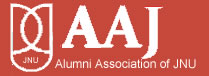 जे एन यू एल्युमनी एसोसिएशनALUMNI ASSOCIATION OF JNU (AAJ)[Established in 2012 under the Statute 34 (i) of JNU Act 1966]NOMINATION FORM for AAJ-EC ELECTION:  2017-19 Elections to the post of President, Vice President, General Secretary, Joint Secretary, Treasurer, EC Members of Alumni Association of JNU (AAJ) for 2017-19:PROPOSERI, ……………………………………..  a member of AAJ, registration  no.  ………………………………… and alumni of School/ Special Centre of ………………………………………. hereby propose the name of Mr./Ms/Dr./Prof. _______________________ for the post of the ----------------------------------------.Dated: _____________					Signature__________________________SECONDERI, _____________________ a member of AAJ, registration no.  _____________________and alumni of School/Special Centre of ………………………………………. hereby second the name of Mr./Ms/Dr./Prof. _______________________ for the post of the ----------------------------------------.Dated: _____________					Signature__________________________CANDIDATEI, _____________________ a member of AAJ, registration no.  _____________________and alumni of School/ Special Centre of …………………………………………….. hereby accept the nomination for the post of the  ----------------------------------------.Dated: _____________					Signature__________________________Alumni Association of JNU (AAJ)NOMINATION ACCEPTED/REJECTED								Presiding Officer